内人社函〔2022〕42号关于公布第五届“中国创翼”创业创新大赛内蒙古赛区选拔赛暨第六届“创业科尔沁杯”创业创新大赛获奖情况的通报各盟市人力资源和社会保障局，满洲里市、二连浩特市人力资源和社会保障局：为贯彻党的十九大和十九届历次全会精神，落实国家创新驱动发展战略、就业优先战略和人才强国战略，大力营造全社会鼓励支持创新创业的浓厚氛围，大力推进“创业内蒙古行动”向高质量纵深发展，根据人力资源社会保障部统一部署，自治区人力资源社会保障厅联合发改委、教育厅、科技厅、财政厅、乡村振兴局、共青团、残联、通辽市人民政府共同举办的第五届“中国创翼”创业创新大赛内蒙古赛区选拔赛暨第六届“创业科尔沁杯”创业创新大赛（以下简称“大赛”）于7月3日顺利结束。现将大赛获奖情况通报如下：一、主体赛（制造业）（一）一等奖1名阿拉善盟选送：精细化工中间体项目全球唯一一家规模化生产邻硝基苯甲醛的生产研发基地（二）二等奖2名包头市选送：露天智慧矿山综合管控平台项目鄂尔多斯市选送：70MPa车载储氢瓶产业化项目（三）三等奖3名通辽市选送：铝灰无害化处理及附加值利用乌兰察布市选送：年产30万吨功能型微细改性材料乌兰察布市选送：节能高效的污水水质深度净化项目二、主体赛（服务业）（一）一等奖1名鄂尔多斯市选送：精准化科技创新服务平台（二）二等奖2名锡林郭勒盟选送：小型生活垃圾处置运营服务满洲里市选送：我，在满洲里（三）三等奖3名乌兰察布市选送：“互联网+物流+工业”一体化智慧应用平台呼伦贝尔市选送：乐享云空间智慧物业服务呼伦贝尔市选送：文旅夜经济—布特哈哈哈笑星球三、青年创意专项赛（一）一等奖1名包头市选送：大地生态焕肤新计划—矿区修复助力生态振兴的守护者（二）二等奖1名包头市选送：智慧机床—智能产品助力中国制造（三）三等奖1名通辽市选送：“杂交大豆”推动打赢大豆种业翻身仗—助力乡村振兴四、乡村振兴专项赛（一）一等奖1名赤峰市选送：苏人牧场—10万亩荒山生态治理（二）二等奖1名鄂尔多斯市选送：农业千里眼—基于昆虫信息素的网格化农林灾害监测预警平台（三）三等奖1名呼和浩特市选送：燕麦博士—打造祖国北疆特色作物产业链升级及乡村振兴新模式特别贡献奖获奖单位内蒙古民族大学通辽市人力资源和社会保障局优秀组织奖获奖单位呼和浩特市人力资源和社会保障局包头市人力资源和社会保障局呼伦贝尔市人力资源和社会保障局兴安盟人力资源和社会保障局通辽市人力资源和社会保障局赤峰市人力资源和社会保障局锡林郭勒盟人力资源和社会保障局乌兰察布市人力资源和社会保障局鄂尔多斯市人力资源和社会保障局巴彦淖尔市人力资源和社会保障局乌海市人力资源和社会保障局阿拉善盟人力资源和社会保障局满洲里市人力资源和社会保障局二连浩特市人力资源和社会保障局优秀创业服务机构获奖单位呼和浩特市：内蒙古通研电子商务有限责任公司包头市：包头昆区电子商务创业园呼伦贝尔市：呼伦贝尔文旅众创空间商务服务有限公司兴安盟：兴安盟全产业链双创孵化基地通辽市：通辽市可意网络科技有限公司赤峰市：喀喇沁旗众兴文化科技创业孵化基地锡林郭勒盟：东乌珠穆沁旗创新创业孵化基地乌兰察布市：乌兰察布市众创电子商务创业孵化园巴彦淖尔市：巴彦淖尔市万易投资咨询服务有限责任公司乌海市：乌海市新华职业培训学校优秀创业导师获奖人员付长青  内蒙古通研电子商务有限责任公司赵  洁  包头轻工职业技术学院李洪财  呼伦贝尔市创业与职业技能评价指导中心程晓棣  呼伦贝尔职业技术学院韩  丽  兴安盟人力资源和就业服务中心邸  巍  通辽市创业指导中心孙海玲  赤峰市就业服务中心范林琳  赤峰市就业服务中心梁旭光  锡林郭勒盟就业服务中心张伟集  宁师范学院刘  彦  鄂尔多斯启迪创新创业服务中心王  强  巴彦淖尔市房屋产权交易中心刘  悦  乌海市就业服务中心聂新元  阿拉善右旗就业服务中心张  微  满洲里市就业服务中心希望广大参赛创业者及团队再接再厉、攻坚克难，努力在技术革新、市场开拓、品牌打造、带动就业、乡村振兴等方面取得更大进步。希望各地以大赛为契机，进一步发挥创业带动就业倍增效应，不断推动大众创业、万众创新工作再上新台阶。内蒙古自治区人力资源和社会保障厅     2022年7月12日    （此件主动公开）    （联系单位：就业促进处）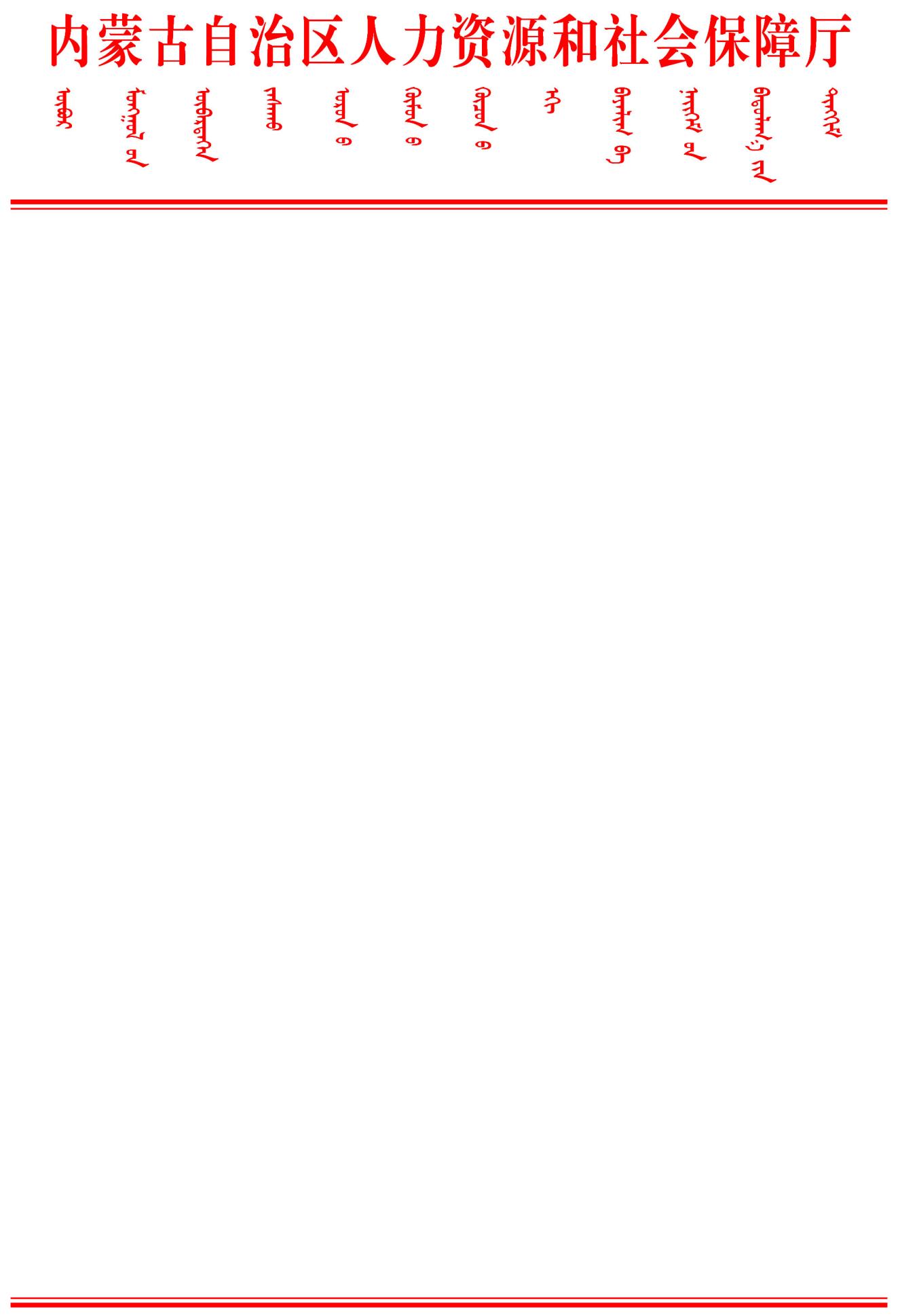 